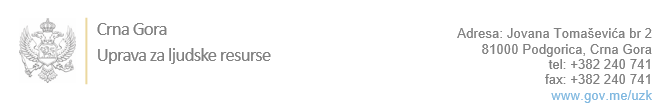 Br: 02-100/22-3225/1                                                                    30. novembar 2022. godineU skladu sa članom 47 Zakona o državnim službenicima i namještenicima  ("Službeni list CG", br. 2/18, 34/19, 08/21 i 37/22), a na osnovu  Izvještaja o provjeri kandidata br. 02-100/22-2793/5 od 30.11.2022. godine, Uprava za ljudske resurse utvrdila jeLISTU ZA IZBOR KANDIDATAPo internom oglasu br. 02-100/22-277/4, objavljenom  30.09.2022. godine, za potrebe  Specijalnog državnog tužilaštva, za radna mjesta:  1. Samostalni/a referent/kinja zapisničar/ka-operater/ka - Odjeljenje za poslove krivičnog gonjenja - Izvršilaca: 2, na neodređeno vrijeme, - IV1 nivo kvalifikacije obrazovanja:EDINA KRAJA - ostvareni broj bodova 40.00SLAĐANA GARDAŠEVIĆ - ostvareni broj bodova 40.00ZLATA PEROŠEVIĆ - ostvareni broj bodova 40.00VINKA RAKOČEVIĆ - ostvareni broj bodova 39.67SANJA RADOSAVOVIĆ - ostvareni broj bodova 38.00TATJANA IVEZIĆ - ostvareni broj bodova 37.332. Samostalni/a referent/kinja zapisničar/ka-operater/ka - Odjeljenje za finansijske istrage - Izvršilaca: 3, na neodređeno vrijeme, - IV1 nivo kvalifikacije obrazovanja:EDINA KRAJA - ostvareni broj bodova 40.00SLAĐANA GARDAŠEVIĆ - ostvareni broj bodova 40.00ZLATA PEROŠEVIĆ - ostvareni broj bodova 40.00VINKA RAKOČEVIĆ - ostvareni broj bodova 39.67SANJA RADOSAVOVIĆ - ostvareni broj bodova 38.00TATJANA IVEZIĆ - ostvareni broj bodova 37.33RADMILA FILIPOVIĆ - ostvareni broj bodova 37.003. Samostalni/a referent/kinja zapisničar/ka-operater/ka - Odjeljenje za analitiku i istraživanje - Izvršilaca: 1, na neodređeno vrijeme, - IV1 nivo kvalifikacije obrazovanja:EDINA KRAJA - ostvareni broj bodova 40.00SLAĐANA GARDAŠEVIĆ - ostvareni broj bodova 40.00ZLATA PEROŠEVIĆ - ostvareni broj bodova 40.00VINKA RAKOČEVIĆ - ostvareni broj bodova 39.67TATJANA IVEZIĆ - ostvareni broj bodova 37.334. Samostalni/a referent/kinja zapisničar/ka-operater/ka - u Odjeljenju za međunarodnu saradnju - Izvršilaca: 1, na neodređeno vrijeme, - IV1 nivo kvalifikacije obrazovanja:EDINA KRAJA - ostvareni broj bodova 40.00SLAĐANA GARDAŠEVIĆ - ostvareni broj bodova 40.00ZLATA PEROŠEVIĆ - ostvareni broj bodova 40.00VINKA RAKOČEVIĆ - ostvareni broj bodova 39.67TATJANA IVEZIĆ - ostvareni broj bodova 37.33Odluka o izboru kandidata donosi se u skladu sa članom 48 Zakona o državnim službenicima i namještenicima ("Službeni list CG", br. 2/18, 34/19, 08/21 i 37/22), i dostavlja Upravi za ljudske resurse najkasnije u roku od deset dana od dana prijema liste za izbor kandidata.	mr Đuro Nikač	v.d. DIREKTORADostavljeno:	       - Specijalnom državnom tužilaštvu       - a/a